Publicado en PLEASANTON, California el 21/05/2019 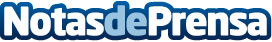 Workday, líder en el Cuadrante Mágico de Gartner de Suites Cloud Core de Gestión Financiera para la mediana y gran empresa y las multinacionalesPor tercer año consecutivo, la compañía entra en el liderazgo de la clasificaciónDatos de contacto:Malika Brahiti+33 (6) 80 14 14 47Nota de prensa publicada en: https://www.notasdeprensa.es/workday-lider-en-el-cuadrante-magico-de Categorias: Internacional Finanzas Recursos humanos http://www.notasdeprensa.es